Р Е Ш Е Н И ЕСобрания депутатов Моркинского муниципального районаО признании утратившим силу решения Собрания депутатовмуниципального образования «Моркинский муниципальный район» от 30.08.2017 г. № 255 Руководствуясь Законом Республики Марий Эл от 03.08.2020 г. № 15-З «О внесении изменений в некоторые законодательные акты Республики Марий Эл в области противодействия коррупции»,Собрание депутатов Моркинского муниципального района РЕШИЛО:1. Признать утратившим силу решение Собрания депутатов муниципального образования «Моркинский муниципальный район»              от 30 августа 2017 г. № 255 «Об утверждении Положения о порядке разрешения представителем нанимателя (работодателем) муниципальным служащим муниципального образования «Моркинский муниципальный район» на участие на безвозмездной основе в управлении некоммерческими организациями в качестве единоличного исполнительного органа или на вхождение в состав их коллегиальных органов управления».2. Настоящее решение вступает в силу после его официального опубликования.Глава Моркинского муниципального района                                   С. ИвановаМоркомуниципальный районындепутат-влакПогынжо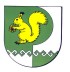 Собрание депутатов    Моркинского муниципального района № 135седьмой созыв         «10» февраля 2021 года